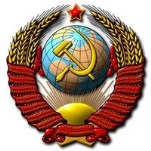 ПРЕЗИДИУМ ВЕРХОВНОГО СОВЕТАСОЮЗА СОВЕТСКИХ СОЦИАЛИСТИЧЕСКИХ РЕСПУБЛИК07 июля 2018г.	                                                                               № 18-67		ПОСТАНОВЛЕНИЕО порядке проведения выборов в Верховный Совет СССР и в Советы Народных Депутатов СССР по округам и районам	Президиум Верховного Совета СССР постановляет:Назначить на территории СССР 4 ноября 2018 года:- единый день проведения всенародного голосования;- выборы в Верховный Совет СССР четырнадцатого созыва.- выборы в Советы Народных Депутатов СССР по избирательным округам и избирательным районам;- референдум о внесении изменений в Конституцию СССР 1977 года.Вынести на голосование всенародного референдума  вопросы: - «Считаете ли Вы необходимым вернуть административно-территориальное деление, существовавшее на 3 марта 1917 года, исключив из Конституции СССР 1977 года республиканские территориальные единицы союзного значения, такие как  Азербайджанская Советская Социалистическая Республика, Армянская Советская Социалистическая Республика, Белорусская Советская Социалистическая Республика, Грузинская Советская Социалистическая Республика, Казахская Советская Социалистическая Республика, Киргизская Советская Социалистическая Республика, Латвийская Советская Социалистическая Республика, Литовская Советская Социалистическая Республика, Молдавская Советская Социалистическая Республика,  Российская Советская Федеративная Социалистическая Республика, Таджикская Советская Социалистическая Республика, Туркменская Советская Социалистическая Республика, Узбекская Советская Социалистическая Республика, Украинская Советская Социалистическая Республика, и автономного значения, такие как Абхазская Автономная Советская Социалистическая Республика, Аджарская Автономная Советская Социалистическая Республика, Башкирская Автономная Советская Социалистическая Республика, Бурятская Автономная Советская Социалистическая Республика, Дагестанская Автономная Советская Социалистическая Республика, Кабардино-Балкарская Автономная Советская Социалистическая Республика, Калмыцкая Автономная Советская Социалистическая Республика, Каракалпакская Автономная Советская Социалистическая Республика, Карельская Автономная Советская Социалистическая Республика, Коми Автономная Советская Социалистическая Республика, Крымская Автономная Советская Социалистическая Республика, Марийская Автономная Советская Социалистическая Республика, Мордовская Автономная Советская Социалистическая Республика, Нахичеванская Автономная Советская Социалистическая Республика, Северо-Осетинская Автономная Советская Социалистическая Республика, Татарская Автономная Советская Социалистическая Республика, Тувинская Автономная Советская Социалистическая Республика, Удмуртская Автономная Советская Социалистическая Республика, Чечено-Ингушская Автономная Советская Социалистическая Республика, Чувашская Автономная Советская Социалистическая Республика, Якутская Автономная Советская Социалистическая Республика. Да / Нет / Воздержался»;- «Считаете ли Вы необходимым поручить Союзу Коренных Народов Руси руководящую и направляющую роль в государстве, ранее принадлежавшую КПСС. Да / Нет / Воздержался».Поручить ЦИК СССР утвердить списки кандидатов в депутаты в Верховный Совет СССР четырнадцатого созыва,  в Советы народных депутатов СССР по избирательным округам, в Советы народных депутатов по избирательным районам не позднее 20 октября 2018 года.Поручить ЦИК СССР при заочном голосовании принимать в электронном виде сканированные изображения избирательных бюллетеней, и паспорта СССР (стр. 1,2,3) или свидетельства о рождении по электронной почте cik_ussr@mail.ru со 2-го ноября 2018 года по 5 ноября 2018 года включительно.Установить списочный способ голосования в Верховный Совет СССР, в Советы Народных Депутатов СССР по округам и в Советы Народных Депутатов СССР по районам.Определить численный состав Советов Народных Депутатов СССР в количестве не более чем:- 450 кандидатов из списка кандидатов в Верховный Совет Народных Депутатов СССР;- 11 кандидатов в Совет Народных Депутатов СССР из списка по избирательным округам;- 5 кандидатов в Совет Народных Депутатов СССР из списка по каждому избирательному району своего избирательного округа.7. Определить следующий порядок голосования на выборах 4 ноября 2018 года:- гражданин СССР регистрируется в списках избирателей СССР лично по месту жительства в Совете губернии до 4 ноября 2018 года включительно или заочно, направив сканированные изображения страниц 1,2,3 паспорта СССР или свидетельства о рождении по электронной почте cik_ussr@mail.ru,  до 5 ноября включительно;- участие в голосовании могут принимать граждане СССР старше 18 лет, имеющие документ, подтверждающий гражданство СССР (паспорт СССР или свидетельство о рождении);- гражданин СССР получает от Избирательной комиссии списки кандидатов в депутаты СССР и голосует по каждому списку отдельно;- голосующий по электронной почте может скачать избирательные бюллетени и ознакомиться со списками кандидатов, размещенными на официальном сайте Союза Коренных Народов Руси в разделе «Выборная Кампания в Верховный Совет СССР четырнадцатого созыва и в Советы Народных депутатов республик, краев, областей»;- избиратель выбирает и голосует за список кандидатов в Верховный Совет СССР, в составе не более чем 450 кандидатов;- избиратель выбирает и голосует по списку кандидатов в депутаты по избирательным округам, но не более чем за 11 кандидатов в каждом округе;- избиратель выбирает и голосует по списку кандидатов в депутаты по избирательным районам своего округа, но не более чем за 5 депутатов в каждом районе;- избиратель заполняет избирательный бюллетень в двух экземплярах, один из которых сдается избирательной комиссии, а второй заверяется и отдается избирателю на случай, если он пожелает отозвать свой голос по какому-либо депутату.  8. Установить даты оглашения итогов подсчетов очного голосования - 5 ноября 2018,  заочного и окончательного – 7 ноября 2018 года.9. Отправить 7 ноября 2018 года в отставку министров Совета Министров СССР в полном составе, а также руководителей всех государственных банков СССР, в том числе национализированных в 1940 году до их создания, после оглашения ЦИК СССР результатов выборов депутатов Верховного Совета СССР четырнадцатого созыва, Советов народных депутатов СССР по округам. 10. Назначить начало проведения первой сессии депутатов Верховного Совета СССР четырнадцатого созыва на 7 декабря 2018 года.11. Исключать из числа избирателей СССР лиц, открыто выразивших свою волю быть товаром со штрихкодом, указанным на собственноручно выписанном документе с любым наименованием (свидетельство, удостоверение, Сертификат и т.д.), в котором содержится информация о том, что гражданин СССР выразил волю стать товарной маркой с наименованием «Живой МужЧина» или «Живая ЖенЧина», который добровольно экспортирован из СССР и плывет на корабле США и/или Великобритании без ущерба для UCC 1-308.12. В честь восстановления целостности и единства государства самим народом - провозгласить дату 4 ноября государственным Праздником - Днем Советского Единства, по всей стране проводить народные гулянья, объявить его нерабочим днем.Первый заместитель Председателя ПрезидиумаВерховного Совета СССР                                          В.А. ЖуковСекретарь Президиума Верховного Совета СССР                                          Н.Н. Жестова